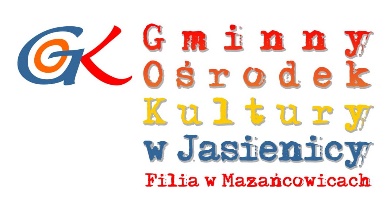 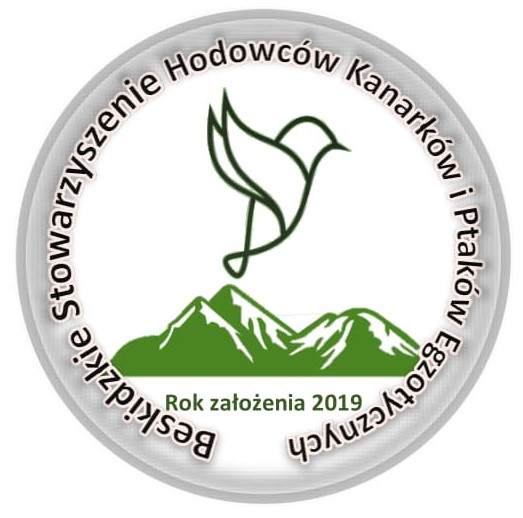 PROJEKTREGULAMIN KONKURSU PLASTYCZNEGO DLA DZIECI„PRZYJACIEL PTAKÓW – PTAKI I MY”1. Organizatorem konkursu jest Gminny Ośrodek Kultury w Jasienicy i Beskidzkie Stowarzyszenie Hodowców Kanarków i Ptaków Egzotycznych w Mazańcowicach. Konkurs odbędzie się w ramach IV Otwartych Mistrzostw Kanarków i Ptaków Egzotycznych w Mazańcowicach.Celem konkursu jest kształcenie wśród młodego pokolenia odpowiedzialności za losy ptaków żyjących wśród nas.2. Konkurs rozpoczyna się 12 października 2020 r. i trwać będzie do 4 listopada 2020 r.3. Temat prac konkursowych brzmi: „Ptaki i my”.4. Formuła konkursu przewiduje udział dzieci w 4 kategoriach wiekowych:3- 6 lat7-10 lat11- 13 lat14-16 latWarunki uczestnictwa w konkursie.1. Prace konkursowe wraz z kartą zgłoszeniową podpisaną przez opiekuna prawnego (Załącznik nr 1 do Regulaminu konkursu plastycznego) należy złożyć w Gminnym Ośrodku Kultury Filia w Mazańcowicach (43-391 Mazańcowice 350) do dnia 4 listopada 2020 r. w godzinach pracy Ośrodka.2. Praca konkursowa ma być pracą plastyczną wykonaną w dowolnej technice. 3. Prace przekazane na konkurs muszą być pracami własnymi, wykonanymi dowolną techniką, wcześniej nieopublikowanymi.4. Każdy uczestnik konkursu może przekazać tylko jedną pracę.5. W konkursie można brać udział wyłącznie osobiście, tj. niedopuszczalne jest dokonywanie Zgłoszeń w imieniu osób trzecich.6. Uczestnik konkursu przekazując pracę oświadcza, że przysługuje mu prawo majątkowe i osobiste do przekazanej pracy.7. Każdy uczestnik konkursu powinien opatrzyć pracę tytułem oraz swoimi danymi: imię i nazwisko, adres zamieszkania oraz telefon do opiekuna prawnego. Dane te będą służyć do kontaktu organizatora z uczestnikiem konkursu. Prace nie podpisane, anonimowe nie będą zakwalifikowane do konkursu.8. Dane osobowe uczestników pozyskane są wyłącznie do celów Konkursu i nie będą udostępniane podmiotom trzecim.9. Naruszenie przez uczestnika konkursu któregokolwiek z warunków konkursu oznaczać będzie nie zakwalifikowanie pracy do konkursu lub utratę prawa do nagrody.Wyniki konkursu i nagrody1. Jury powołane przez organizatorów, spośród przekazanych prac wyłoni laureatów konkursu.2. Kryteria oceny prac: zgodność z tematyką, estetyka pracy i oryginalność.3. Ogłoszenie wyników konkursu nastąpi poprzez ogłoszenie zawierające tytuły nagrodzonych prac oraz imiona i nazwiska zwycięzców podczas finału IV Otwartych Mistrzostw Kanarków i Ptaków Egzotycznych 7 listopada o godz.11:00 w sali widowiskowej Filii GOK w Mazańcowicach (budynek OSP).Dodatkowo informacja o laureatach zostanie zamieszczona na stronie internetowej Gminnego Ośrodka Kultury w Jasienicy, Beskidzkiego Stowarzyszenia Hodowców Kanarków i Ptaków Egzotycznych w Mazańcowicach, na Facebooku oraz w prasie lokalnej.4. Nagrodzone zostaną 4 prace w każdej z kategorii wiekowej. 6. Jury ma prawo do wytypowania dodatkowych nagród, jak również prawo do nieprzyznania nagród.7. Decyzja jury, co do wskazania laureatów konkursu oraz przyznania im nagród jest ostateczna.8. Nagrody rzeczowe nie podlegają zamianie na inne nagrody rzeczowe, ani na ich równowartość pieniężną.Postanowienia końcowe:1. Przekazując pracę na konkurs, uczestnik zgadza się na ekspozycję pracy podczas IV Otwartych Mistrzostw Kanarków i Ptaków Egzotycznych w Mazańcowicach oraz na opublikowanie fotografii prac na stronie internetowej Gminnego Ośrodka Kultury w Jasienicy, Beskidzkiego Stowarzyszenia Hodowców Kanarków i Ptaków Egzotycznych w Mazańcowicach, na Facebooku jak również w prasie lokalnej.2. Autorzy zgadzają się na publikowanie zwycięskich prac i fotografii prac na wszelkich polach eksploatacji.3. Biorąc udział w konkursie, uczestnik akceptuje jego regulamin.4. Regulamin niniejszego konkursu będzie dostępny na stronie www.gokjasienica.pl, www.kanarkibielsko.pl 5. Organizator zastrzega sobie prawo do:a) zmiany postanowień niniejszego regulaminu w przypadku zmian przepisów prawnych lub innych istotnych zdarzeń mających wpływ na organizowanie Konkursu.b) odstąpienia od organizowania konkursu bez podania przyczyny,c) nierozstrzygnięcia konkursu w przypadku zbyt małej ilości przekazanych prac,d) rozstrzygania w kwestiach nieuregulowanych postanowieniami regulaminu.